Kære alle!                                                     23.8.2017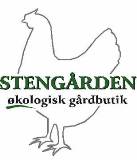 Vi vil gerne invitere på en spændende ekskursion onsdag den 20. september kl. 11.00 til det økologiske landbrug, Stengården, som ligger ved Bregnerød..Vi vil blive vist rundt på området en times tid og få smagsprøver undervejs. Der er en del brændenælder på stien, så det er en rigtig god ide at være iført lange bukser.Derefter går vi hen til stedets café, hvor vi indtager en økologisk sandwich med øl/sodavand.Besøget kan afsluttes i den indbydende gårdbutik fyldt med økologiske varer.Vi betaler for rundvisningen og halvdelen af jeres frokost, så I kommer kun til at betale 50 kr. pr. person. For nemheds skyld bedes I vælge mellem disse fire muligheder, som vi så vil forudbestille.Hønsesalat, grønt fra gården, dijonaise og syltede rødløgÆggesalat med grønt fra gården, dijonaise og syltede rødløgFjordskinke og Vesterhavsost med grønt fra gården, dijonaise og syltede rødløgRøget hellefisk, grønt fra gården, urte mayo og syltede rødløgGården ligger på Høveltevej 40, Bregnerød, 3460 Birkerød.Kig endelig på www.stengaardenoko.dk, hvor I kan finde alle oplysninger!!!Tilmelding med angivelse af sandwich-ønske til helle@drastrup.com senest den 6. september. Indbetaling af 50 kr pr person til reg. 5020 kontonr. 0001472896På hjerteligt gensyn siger GKL-veteranbestyrelsen.